ПОРТФОЛИО ВЫПУСКНИКА ФАКУЛЬТЕТА ТОВІ. Общие сведения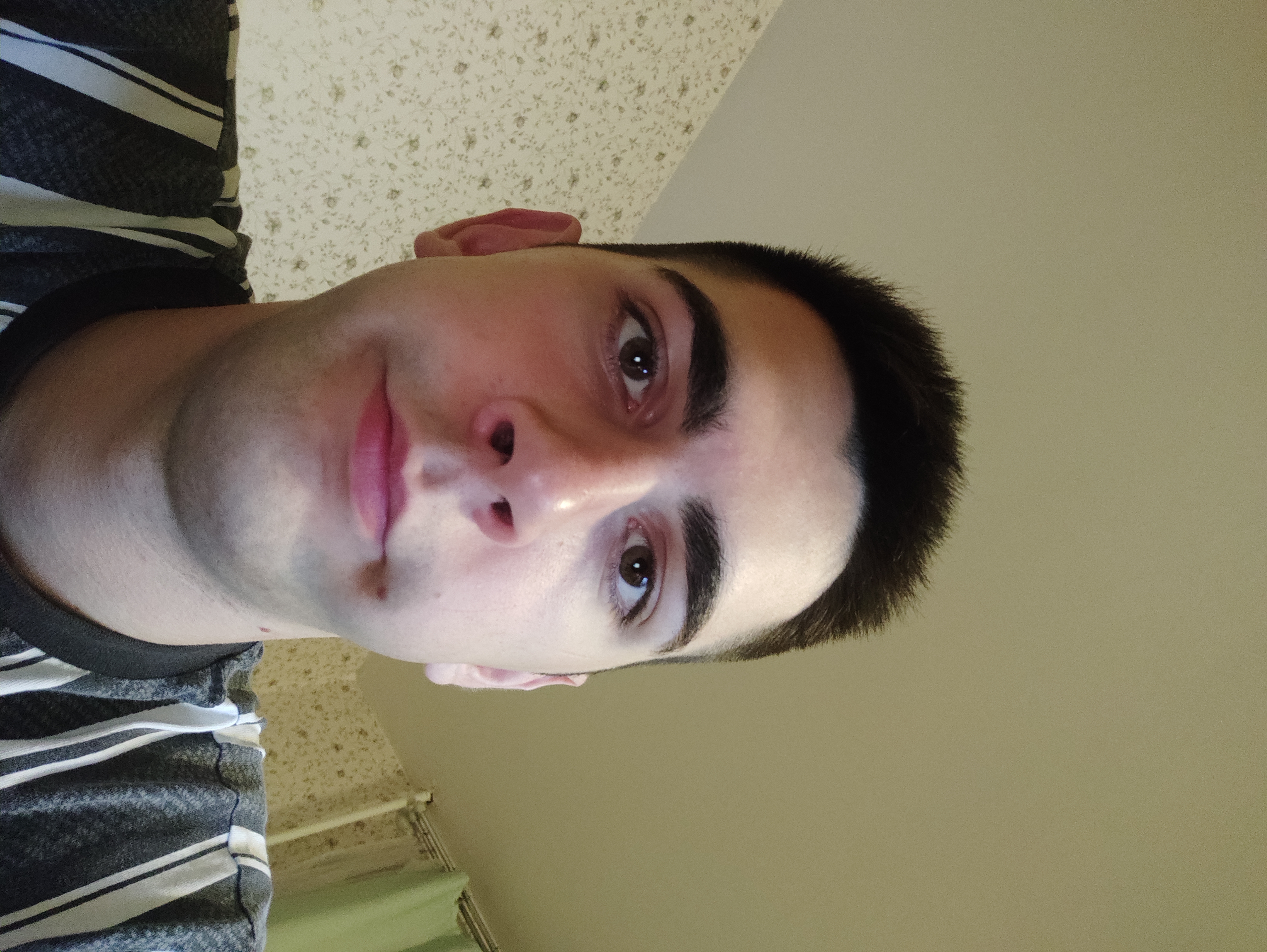          Место для фото                *По желанию выпускника, для открытого представления в сети интернет.ІІ. Результаты обученияІІІ. СамопрезентацияФамилия, имя, отчество   Шерснёв Дмитрий МихайловичДата рождения/гражданство17.05.2000 РБФакультетТОВСпециальностьХТОМСемейное положениеНе женатМесто жительства (указать область, район, населенный пункт)г. ВитебскE-mailshersnevbm@gmail.comСоциальные сети (ID)*Моб.телефон/Skype*Основные дисциплины по специальности, изучаемые в БГТУДисциплины курсового проектирования1 Химия и физика полимеров
2 Теоретические основы переработки полимеров
3 Технология эластомерных композиций
4 Технология переработки эластомеров
5 Моделирование и оптимизация химико-технологического процесса
6 Расчет и конструирование изделий и форм
7 Оборудование и основы проектирования предприятий по переработке эластомеров1 Прикладная механика2 Процессы и аппараты химической технологии3 Организация производства4 Расчет и конструирование изделий и форм Средний балл по дисциплинам специальности7,4Места прохождения практикиОАО “Белшина”, преддипломная – ОАО “Полимертехника”Владение иностранными языками (подчеркнуть необходимое, указать язык); наличие международных сертификатов, подтверждающих знание языка: ТОЕFL, FСЕ/САЕ/СРЕ, ВЕС и т.д.начальный;элементарный; средний (английский);продвинутый;свободное владение.Дополнительное образование (курсы, семинары, стажировки, владение специализированными компьютерными программами и др.)Научно-исследовательская деятельность (участие в НИР, конференциях, семинарах, научные публикации и др.)Общественная активностьЖизненные планы, хобби и сфера деятельности, в которой планирую реализоватьсяСтать успешным человеком. Планирую реализоваться в сфере Digital профессий.Желаемое место работы (область/город/предприятие и др.)Минск